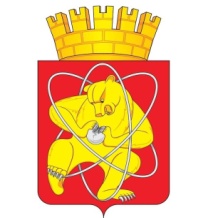 Муниципальное образование «Закрытое административно – территориальное образование Железногорск Красноярского края»СОВЕТ ДЕПУТАТОВ  ЗАТО  г.ЖЕЛЕЗНОГОРСК РЕШЕНИЕ26 июня 2014                                                                                                                                    48-252Рг.ЖелезногорскО внесении изменений в решение Совета депутатов ЗАТО г.Железногорск  от 27.05.2010 № 4-11Р «Об утверждении структуры Администрации ЗАТО г.Железногорск»В соответствии  с  Уставом ЗАТО Железногорск, Законами Красноярского края  от 27.12.2005 N 17-4354 «О Реестре должностей муниципальной службы», от  27.12.2005 N 17-4356 «О предельных нормативах размеров оплаты труда муниципальных служащих», Постановлением Совета Администрации Красноярского края от 14.11.2006 № 348-П «О формировании прогноза расходов консолидированного бюджета Красноярского края на содержание органов местного самоуправления», руководствуясь статьей 28 Устава ЗАТО Железногорск, Совет депутатов ЗАТО г.Железногорск РЕШИЛ:1. Внести следующие изменения в  решение Совета депутатов ЗАТО г.Железногорск  от 27.05.2010 № 4-11Р «Об утверждении структуры Администрации ЗАТО г.Железногорск:       1.1. пункт 2 решения изложить в новой редакции:«2. Утвердить структуру Администрации ЗАТО г.Железногорск в следующем составе:2.1. Глава администрации ЗАТО г.Железногорск:2.1.1. Иные структурные подразделения, не входящие в состав отраслевых (функциональных) органов Администрации ЗАТО г.Железногорск и не являющиеся юридическими лицами:- Управление по правовой и кадровой работе.2.1.2. Специалист – ответственный секретарь административной комиссии (в соответствии с Законом Красноярского края  от 23.04.2009 № 8-3168 «Об административных комиссиях в Красноярском крае», Законом Красноярского края  от 23.04.2009 № 8-3170 «О наделении органов местного самоуправления муниципальных образований края государственными полномочиями по созданию и обеспечению деятельности административных комиссий»).2.2. Первый заместитель Главы администрации ЗАТО г.Железногорск:2.2.1. Отраслевые (функциональные) органы Администрации ЗАТО г. Железногорск с правом юридического лица:- Финансовое управление.- Комитет по управлению муниципальным имуществом.2.2.2. Иные структурные подразделения, не входящие в состав отраслевых (функциональных) органов Администрации ЗАТО г.Железногорск и не являющиеся юридическими лицами:- Управление экономики и планирования.2.3. Заместитель Главы  администрации ЗАТО г.Железногорск по социальным вопросам:2.3.1. Отраслевые (функциональные) органы Администрации ЗАТО г.Железногорск с правом юридического лица:- Управление социальной защиты населения (в соответствии с Законом Красноярского края от 20.12.2005 N 17-4294 «О наделении органов местного самоуправления муниципальных образований края государственными полномочиями по организации деятельности органов управления системой социальной защиты населения, обеспечивающих решение вопросов социальной поддержки и социального обслуживания населения»).2.3.2. Иные структурные подразделения, не входящие в состав отраслевых (функциональных) органов Администрации ЗАТО г.Железногорск и не являющиеся юридическими лицами:- Отдел по делам семьи и детства (в соответствии с Законом Красноярского края от 20.12.2007 № 4-1089 «О наделении органов местного самоуправления муниципальных районов и городских округов края государственными полномочиями по организации и осуществлению деятельности по опеке и попечительству в отношении несовершеннолетних»).- Отдел образования.- Отдел по физической культуре, спорту и молодежной политике.2.3.3. Специалист по культуре и молодежной политике.2.3.4. Специалист – ответственный секретарь комиссии по делам несовершеннолетних и защите их прав (в соответствии с Законом Красноярского края от 26.12.2006 № 21-5589 «О наделении органов местного самоуправления муниципальных районов и городских округов края государственными полномочиями по созданию и обеспечению деятельности комиссий по делам несовершеннолетних и защите их прав»). 2.3.5. Специалист – инспектор по работе с детьми комиссии по делам несовершеннолетних и защите их прав (в соответствии с Законом Красноярского края от 26.12.2006 № 21-5589 «О наделении органов местного самоуправления муниципальных районов и городских округов края государственными полномочиями по созданию и обеспечению деятельности комиссий по делам несовершеннолетних и защите их прав»). 2.3.6. Специалист по взаимодействию с учреждениями здравоохранения.2.4. Заместитель Главы администрации ЗАТО г.Железногорск по общим вопросам:2.4.1. Иные структурные подразделения, не входящие в состав отраслевых (функциональных) органов Администрации ЗАТО г.Железногорск и не являющиеся юридическими лицами:- Управление делами.- Отдел общественных связей.- Отдел бухгалтерии.- Отдел закупок.2.5. Заместитель Главы администрации ЗАТО г.Железногорск по безопасности и взаимодействию с правоохранительными органами:2.5.1. Иные структурные подразделения, не входящие в состав отраслевых (функциональных) органов Администрации ЗАТО г.Железногорск и не являющиеся юридическими лицами:- Отдел общественной безопасности и режима.2.5.2. Специалист секретного делопроизводства.2.5.3. Специалист по мобилизационной работе.2.6. Заместитель Главы администрации ЗАТО г.Железногорск по жилищно-коммунальному хозяйству: 2.6.1. Отраслевые (функциональные) органы Администрации ЗАТО г.Железногорск с правом юридического лица:- Управление городского хозяйства.2.6.2. Иные структурные подразделения, не входящие в состав отраслевых (функциональных) органов Администрации ЗАТО г.Железногорск и не являющиеся юридическими лицами:- Управление градостроительства.2.7. Совещательные, консультативные органы при Администрации ЗАТО г.Железногорск.»2. Рекомендовать  Главе администрации  ЗАТО г.Железногорск привести муниципальные правовые акты Администрации ЗАТО г.Железногорск в соответствие с настоящим решением. 3. Ввести в действие структуру Администрации ЗАТО г.Железногорск не позднее 01 августа 2014 года.4. Настоящее решение разместить на официальном сайте муниципального образования «Закрытое административно-территориальное образование Железногорск Красноярского края» в информационно-телекоммуникационной сети Интернет.5. Контроль за исполнением настоящего решения возложить на председателя комиссии по вопросам местного самоуправления и законности Берестова А.В. 6. Решение вступает в силу после его официального опубликования.Глава ЗАТО г.Железногорск						      В.В.Медведев